ATZINUMS Nr. 22/12-3.8/150par atbilstību ugunsdrošības prasībāmAtzinums iesniegšanai derīgs sešus mēnešus.Atzinumu var apstrīdēt viena mēneša laikā no tā spēkā stāšanās dienas augstākstāvošai amatpersonai:Atzinumu saņēmu:20____. gada ___. ___________*DOKUMENTS PARAKSTĪTS AR DROŠU ELEKTRONISKO PARAKSTU UN SATURLAIKA ZĪMOGU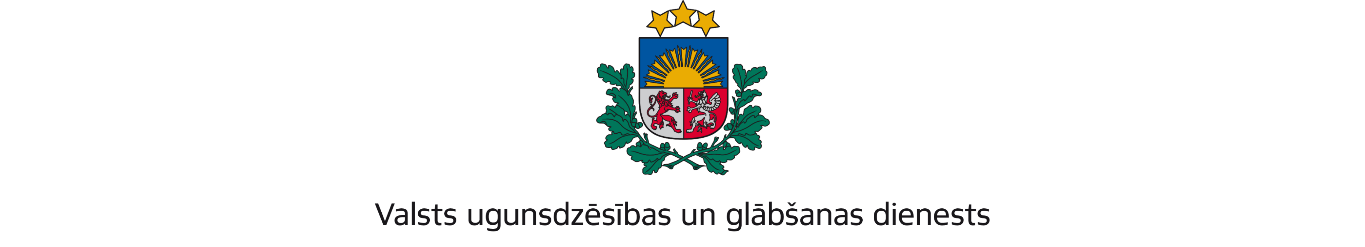 KURZEMES REĢIONA PĀRVALDEGanību iela 63/67, Liepāja, LV-3401; tālr.:63404475; e-pasts: kurzeme@vugd.gov.lv, www.vugd.gov.lvLiepājaBiedrība “Liepājas Raiņa 6.vidusskolas atbalsta biedrība”(izdošanas vieta)(juridiskās personas nosaukums vai fiziskās personas vārds, uzvārds)25.06.2024.Reģistrācijas Nr.40008113856(datums)(juridiskās personas reģistrācijas numurs)Ganību iela 106, Liepāja, LV-3411(juridiskās vai fiziskās personas adrese)1.Apsekots: Māteru Jura Kazdangas pamatskola (turpmāk – Objekts).(apsekoto būvju, ēku vai telpu nosaukums)2.Adrese: “Kazdangas pamatskola”, Kazdanga, Kazdangas pagasts, Dienvidkurzemes novads, LV-3457.3.Īpašnieks (valdītājs): Dienvidkurzemes novada pašvaldība, (juridiskās personas nosaukums vai fiziskās personas vārds, uzvārds)Reģistrācijas Nr.90000058625, Lielā iela 76, Grobiņa, Dienvidkurzemes novads, LV-3430.(juridiskās personas reģistrācijas numurs un adrese vai fiziskās personas adrese)4.Iesniegtie dokumenti: nometnes vadītājas Sintijas Strautiņas 2024.gada 27.maija iesniegums, kas Valsts ugunsdzēsības un glābšanas dienesta Kurzemes reģiona pārvaldē reģistrēts ar Nr.22/12-1.4/369.5.Apsekoto būvju, ēku vai telpu raksturojums: objekts aprīkots ar automātisko ugunsgrēka atklāšanas un trauksmes signalizācijas sistēmu, ugunsdzēsības ūdensvada krāniem un pārnēsājamiem ugunsdzēsības aparātiem.6.Pārbaudes laikā konstatētie ugunsdrošības prasību pārkāpumi: 6.1.Objektā durvis, kas atdala kāpņu telpu no citas nozīmes telpas (blakus zālei) nav aprīkotas ar pašaizveres mehānismiem un noblīvētām piedurlīstēm, kā rezultātā ir pārkāpts Ministru kabineta 2016.gada 19.aprīļa noteikumu Nr.238 “Ugunsdrošības noteikumi” (turpmāk – Ugunsdrošības noteikumi) 19.punkts;6.2. Objektā nav veikta cietā kurināmā apkures iekārtas, ierīces tehniskā stāvokļa pārbaude ne retāk kā reizi piecos gados, kā rezultātā ir pārkāpts Ugunsdrošības noteikumu 74.punkts.6.3. Objektā nav veikta dabiskās ventilācijas kanālu tīrīšana un tehniskā stāvokļa pārbaude, kā rezultātā ir pārkāpts Ugunsdrošības noteikumu 80.punkts.7.Slēdziens: Objekts neatbilst ugunsdrošības prasībām.8.Atzinums izsniegts saskaņā ar: Atzinums izsniegts saskaņā ar: Ministru kabineta 2009.gada 1.septembra noteikumu Nr.981 „Bērnu nometņu organizēšanas kārtība” 8.5.apakšpunkta prasībām.(normatīvais akts un punkts saskaņā ar kuru izdots atzinums)9.Atzinumu paredzēts iesniegt: Valsts izglītības satura centram.(iestādes vai institūcijas nosaukums, kur paredzēts iesniegt atzinumu)Valsts ugunsdzēsības un glābšanas dienesta Kurzemes reģiona pārvaldes priekšniekam, Ganību ielā 63/67, Liepājā, LV-3401.(amatpersonas amats un adrese)Valsts ugunsdzēsības un glābšanas dienesta Kurzemes reģiona pārvaldes Ugunsdrošības uzraudzības un civilās aizsardzības nodaļas inspektore*I.Kārkliņa(amatpersonas amats)(paraksts)(v. uzvārds)(juridiskās personas pārstāvja amats, vārds, uzvārds vai fiziskās personas vārds, uzvārds; vai atzīme par nosūtīšanu)(paraksts)